Sailing InstructionsINTERNATIONAL MIRROR 51th NSW STATE CHAMPIONSHIP FOR 2016/2017Race Series 126th – 27th November 2016Organising Authority:Woollahra Sailing ClubIn conjunction with:The International Mirror Class Association of NSW (IMCANSW)Hosted by:Woollahra Sailing ClubVickery Ave, Rose Bay NSW 2029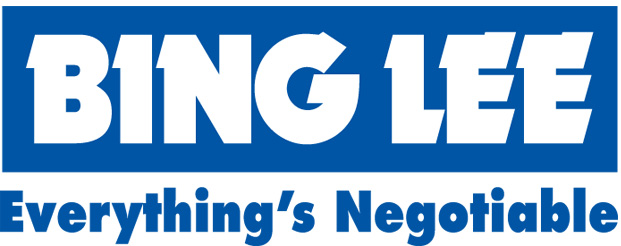 Sailing InstructionsThe International Mirror Class in conjunction with Woollahra Sailing Club as the Organising Authority will conduct the Race Series 1 of the International Mirror 51th NSW State Championship.  To be conducted on the waters of Sydney Harbour east of Fort Denison and south of the Sow and Pigs reef on Saturday 26th November and Sunday 27th November 2016.
RulesRacing will be governed by the current rules as defined in the Racing Rules of Sailing (RRS) 2013-2016, the Special Regulations of Yachting Australia (YA), the rules of the International Mirror class.Where there is a conflict with Class rules and these sailing instructions, these sailing instructions will applyRacing rules will be changed as follows:A boat that does not sign on shall be scored DNC for the first race of the day without a hearing (amends RRS63.1). A boat that does not sign off shall be scored DNF for the last race of the day without a hearing (amends RRS63.1). When flag AP is flown ashore, the warning signal will be made no earlier than 30 minutes after its removal (amends Race Signals). 
Eligibility and EntryThe regatta is open to all boats of the International Mirror whose crews are affiliated with YA and a State or Territory Association affiliated with the International Mirror Class Association (IMCA). Eligible boats must enter by completing the entry form attached to this Notice of Race. The entry form must be signed by skipper and crew(s), signed by parents / guardians for skippers / crews under 18 years of age, and posted, emailed or presented at registration. Boats shall present a copy of their certificate of insurance at registration
Notice to CompetitorsNotices to competitors will be posted on the official noticeboard located inside the foyer of the WSC clubhouse.Changes to Sailing InstructionsAny changes to the sailing instructions will be posted on the official noticeboard not later than 2hrs before the first race on the day it will take affect, except that any change to the schedule of races will be posted by 1900 hours on the day before it will take affect.
Signals Made ashoreSignals made ashore will be displayed on the flag mast located approximately 20 metres in front of the office tower.When flag AP is displayed ashore, ‘1 minute ‘ is replaced with ‘not less than 30 minutes’ in Race Signal AP.Schedule – Race Series 2 Woollahra Sailing ClubAll competitors shall attend pre race meetingAll competitors shall attend the briefingMaximum number of races:	6No warning signal will be made after 15:30 on Sunday 27th November
Class FlagThe Class Flag is a red flag with black class insignia
Sailing AreaRacing will be conducted on the waters of Sydney Harbour east of Fort Denison and south of the Sow and Pigs reef. 
The CoursesThe diagrams in attachment A show the courses, the order in which  the marks are to be passed, and the side on which each mark is to be left. 
MarksMarks 1, 2 and 3 will be yellow and red conical buoys. New marks as provided in accordance with instruction 12, will be yellow and Orange inflatable conical buoys. The Starting mark will be a white inflatable cylindrical mark The Finishing mark will be a blue inflatable cylindrical mark Mark 1a will be a small white inflatable mark. 
The StartRaces will be started as per RRS26The starting line will be between a staff displaying an orange flag on the Race Committee Vessel at the starboard end and the port end starting mark.A boat starting later than 5 minutes after her starting signal will be scored Did Not Start without a hearing. This changes Rules A4.Recalls as per RRS29 
Change of the Position of the next markTo change the position of the next mark the Race Committee will lay a new  mark (or move the finishing line) and remove the original mark as soon as practicable. When, in a subsequent change a new mark is replaced, it will be replaced by an original mark. Boats shall pass between the race committee boat signaling the change of the next leg and the nearby mark, leaving the mark to port and the race committee boat to starboard. This changes rule 28. The FinishThe finish line will be between a staff displaying an orange flag on the Race Committee vessel at the starboard end and the port end finishing mark.Penalty SystemThe Two-Turns Penalty is replaced by the One-Turn Penalty (amends RRS44.1)
Time Limit The time limit for the first boat to sail the course and finish will be 90 minutes Boats failing to finish within the time limit, or within 30 minutes after the first boat of their class finishes, whichever is the later, will be scored “DID NOT FINISH “without a hearing”. This changes rule 35, A4 and A5.Protests and Request for RedressProtest forms are available at the Race office. Protests shall be delivered there within the time limit.The protest time limit is 90 minutes after the last boat has finished the last race of the day. The same protest time limit applies to all protests by the Race committee and the Protest Committee and to requests for redress. This changes rule 61.3 and rule 62.2.Notices will be posted no later than 30 minutes after the protest time limit to inform competitors of the location and time of hearings in which they are parties or are named as witnesses.Notices of protests by the Race Committee or Protest Committee will be posted to inform boats under Rule 61.1(b).For the purpose of Rule 64.3(b) the “authority responsible” is the measurer appointed by the Class Association.Breaches of instructions 18,21, 23 and 24 will not be grounds for protest by a boat. This changes 60.1(a). Penalties for these breaches may be less than disqualification if the Protest Committee so decides. Scoring Race Series 1 (WSC) & Race Series 2 (BSC)Race Series 1 & Race Series 2 will be scored as provided in Appendix A of the RRS 2013-2016 using the Low Point System.NSW State Championship ResultSix (6) races are required to be completed to constitute a NSW State Championship result.When up to five (5) are completed, a boat’s Championship score shall be the total of its  race scores When six (6) to eight (8) races are completed, a boat’s Championship score shall be  the total of its race scores excluding her worst score. When nine (9) or more races are completed, a boat’s Championship score shall be the  total of its race scores excluding her worst two results. 
SafetyEach skipper is required to personally sign on before leaving the beach, and  sign off before the end of protest time each day. The sign on/off desk will be  located in the WSC foyer adjacent to the official notice board. A boat that retires from a race shall notify the race committee as soon as  possible. Failure to sign on or sign off may result in disqualification (refer clauses 1.3.1 & 1.3.2).A PRE-RACE meeting will be conducted for all sailors, in the Clubhouse
Replacement of Crew or EquipmentSubstitution of competitors will not be allowed without prior written approval  of the Race Committee Substitution of damaged or lost equipment will not be allowed unless  approved by the race committee. Requests for substitution shall be made in writing to the race committee at the first reasonable opportunity. If damage occurs on the water, equipment may be substituted before the following race and written permission shall be requested within one hour of the finish time of the last boat to finish in a race session. 
Equipment and Measurement Checks A boat or equipment may be inspected at any time for compliance with the class rule and sailing instruction. On the water, a boat can be instructed by the race committee, equipment inspector or measurer to proceed immediately to a designated area for inspection.AdvertisingBoats may be required to display advertising chosen and supplied by the Organising Authority
Official Boats Official boats will display the Club Burgee. When on station at the start or finish line, the Race committee vessel will display a black sphere from the flag mast.Support Boats Team managers, coaches and other support personnel shall stay at least 100 metres outside racing laylines from the time of the preparatory signal until the finish of the last boat in a race, except when asked to assist by the race committee. Failure to comply with this instruction may result in action being taken by the race committee against the support personnel and/or any boats supported by them. 
Radio Communication Except in an emergency, boats shall neither make radio transmissions whilst racing nor receive communications not available to all boats. This requirement also applies to mobile telephone communications. 
Prizes Prizes will be awarded as stated in the Notice of Race 
Disclaimer of LiabilityIt is the competitor’s decision enter the Australian International Mirror Championships or to start and continue in any race. Competitors shall accept that their participation in the regatta is at their exclusive risk in every respect. See RRS Fundamental Rule 4 – Decision to Race. The organizing Authority, their officers, members, servants and agents accept no liability in respect of loss of life, personal injury or loss or damage to property which may be sustained by reason of their participation or intended participation in the regatta or howsoever arising in connection with the event.  Attention is drawn to clause 19, “risk warning” of the Notice of Race. 
Insurance A boat and its crew shall comply with the insurance requirements of the Notice of Race. 
Harbour Safety Competitors shall comply with the Navigation Collision Regulations of NSW.  These regulations permit ferries flying the orange diamond priority over sail. Competitors shall not interfere with inbound or outbound shipping. To comply with SI 27.1 and 27.2, competitors shall keep 200m clear ahead and  30m from the sides and stern of ferries and naval shipping navigating the port, and 500m clear ahead and 30m from the sides of commercial shipping. A NSW Maritime vessel may escort a vessel from a position ahead of the vessel. A diagram illustrating this exclusion zone is attached to these Sailing Instructions. Boats infringing thee SI’s may be subject to penalties such as DSQ or DNE. Race committee mark boats may signal an observed potential infringement of SI 27.3 by displaying a white flag. Competitors shall not loiter in the Eastern or Western channels, the regular ferry lanes, nor heavy traffic areas such as Kirribilli Point, Garden Island, Bradley’s Head, Steele Point, Chowder Head and Georges Head whilst not racing.Competitors shall not approach within 540 metres of Naval property, such as Garden Island and the Chowder Bay wharf.Attention is drawn to Fundamental Rule 1.2.
Rights to use name and likeness By participating in this event competitors automatically grant to the organizing authority and the event sponsors the right, in perpetuity, to make, use, and show at their discretion, any photography, radio and video recordings, and other reproductions of them, at the venue or on the water from the time of their arrival at the venue.Further Information For further information please contact the Woollahra Sailing Club Race Officer:   Attachment 1- Course Description** All roundings to PortDesignation		Description				Order of Mark RoundingL1			Windward/Leeward			S – 1 –FL2			Windward/Leeward			S – 1 – 3 – 1 – FL3			Windward/Leeward 			S – 1 – 3 – 1 – 3 – 1 – FT2			Triangular				S – 1 – 2 – 3 – 1 – FT3			Triangular				S–1–2–3–1–2–3–1-FO2                          	Windward/Leeward             		S – O – 3 – O - FO3                           	Windward/Leeward            		S – O – 3 – O – 3 – O -FO4                           	Windward/Leeward             		S – O – 3 – O – 3 – O – 3 -FO5                           	Windward/Leeward             		S – O – 3 – O – 3 – O – 3 – O - F   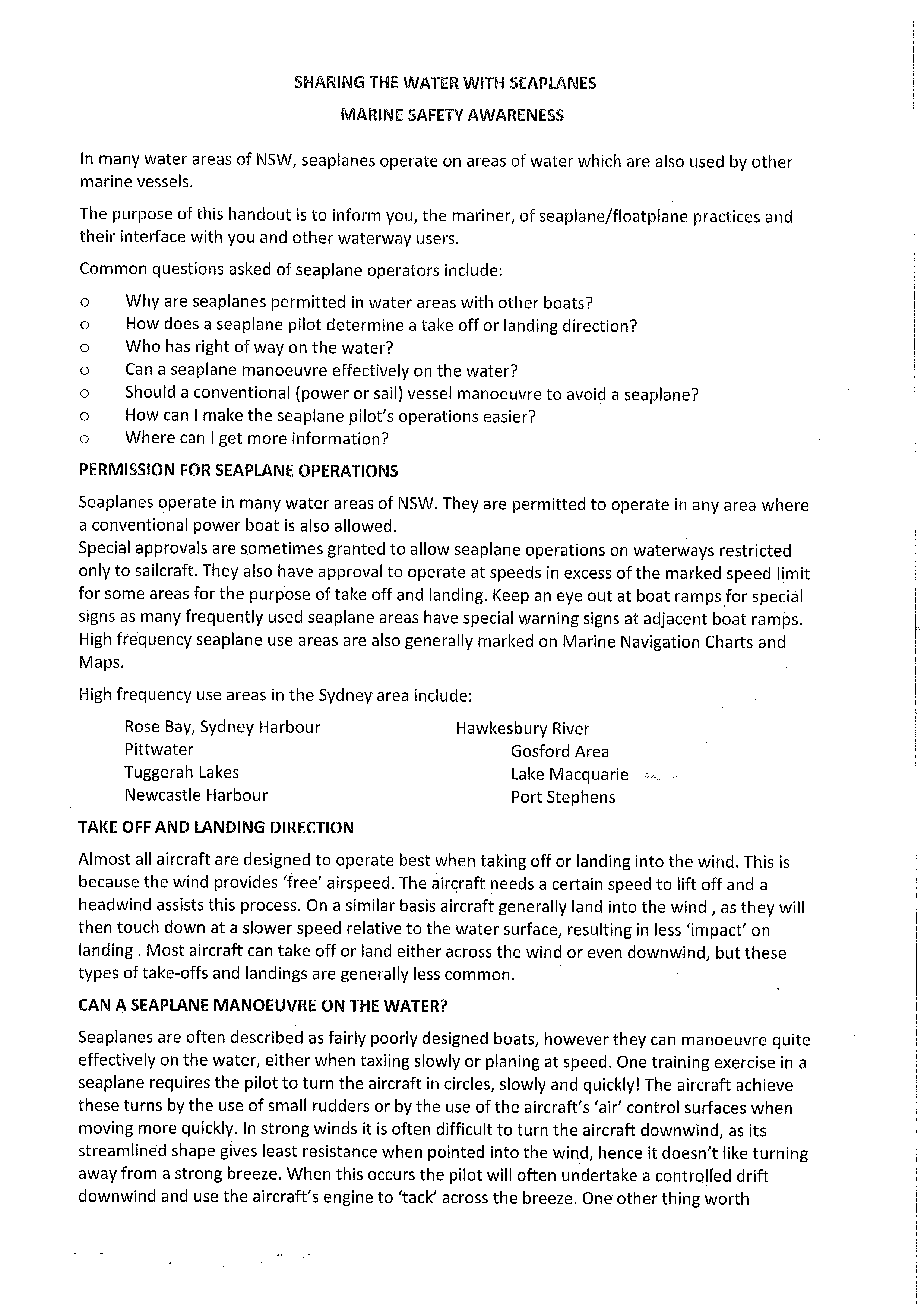 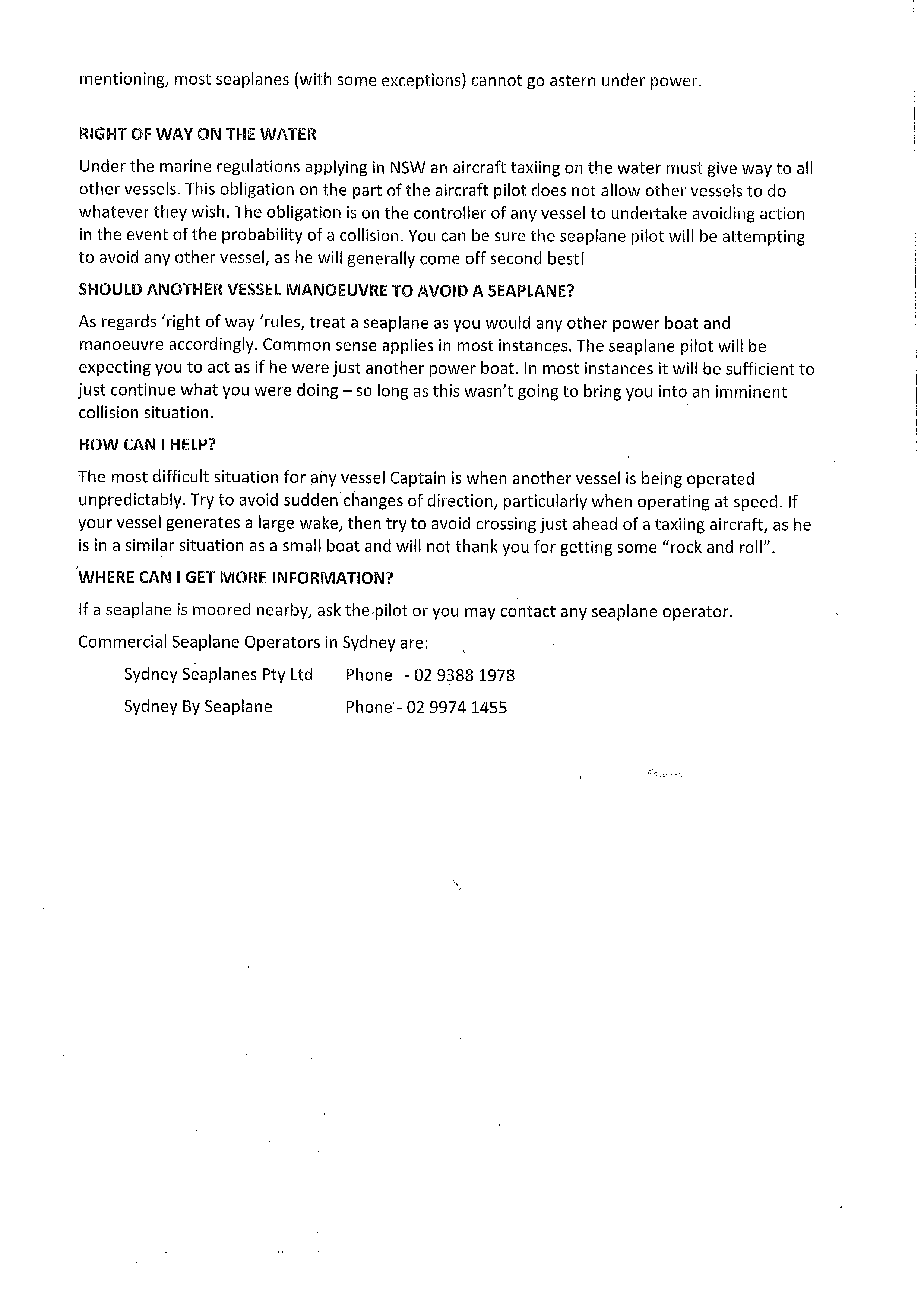 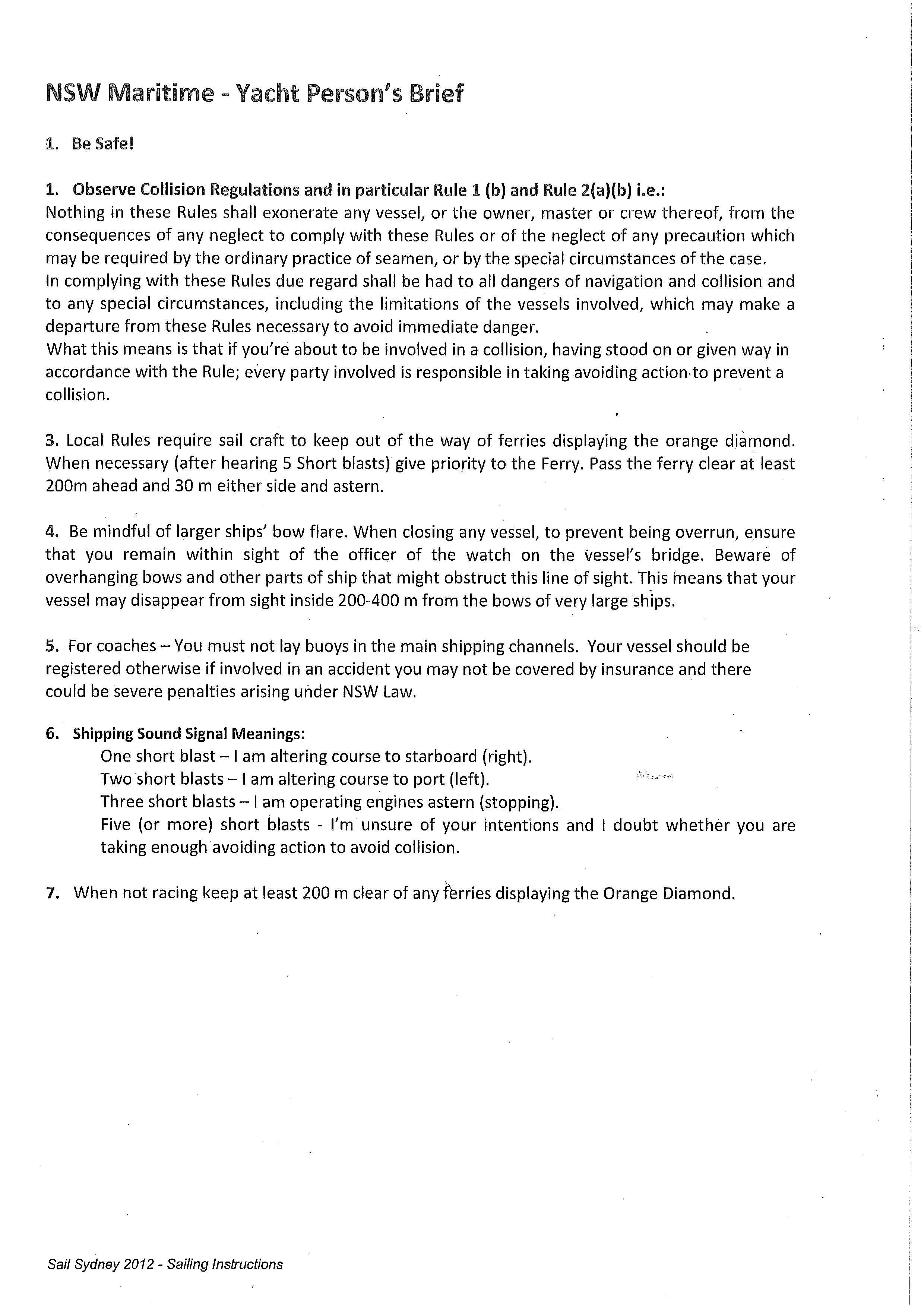 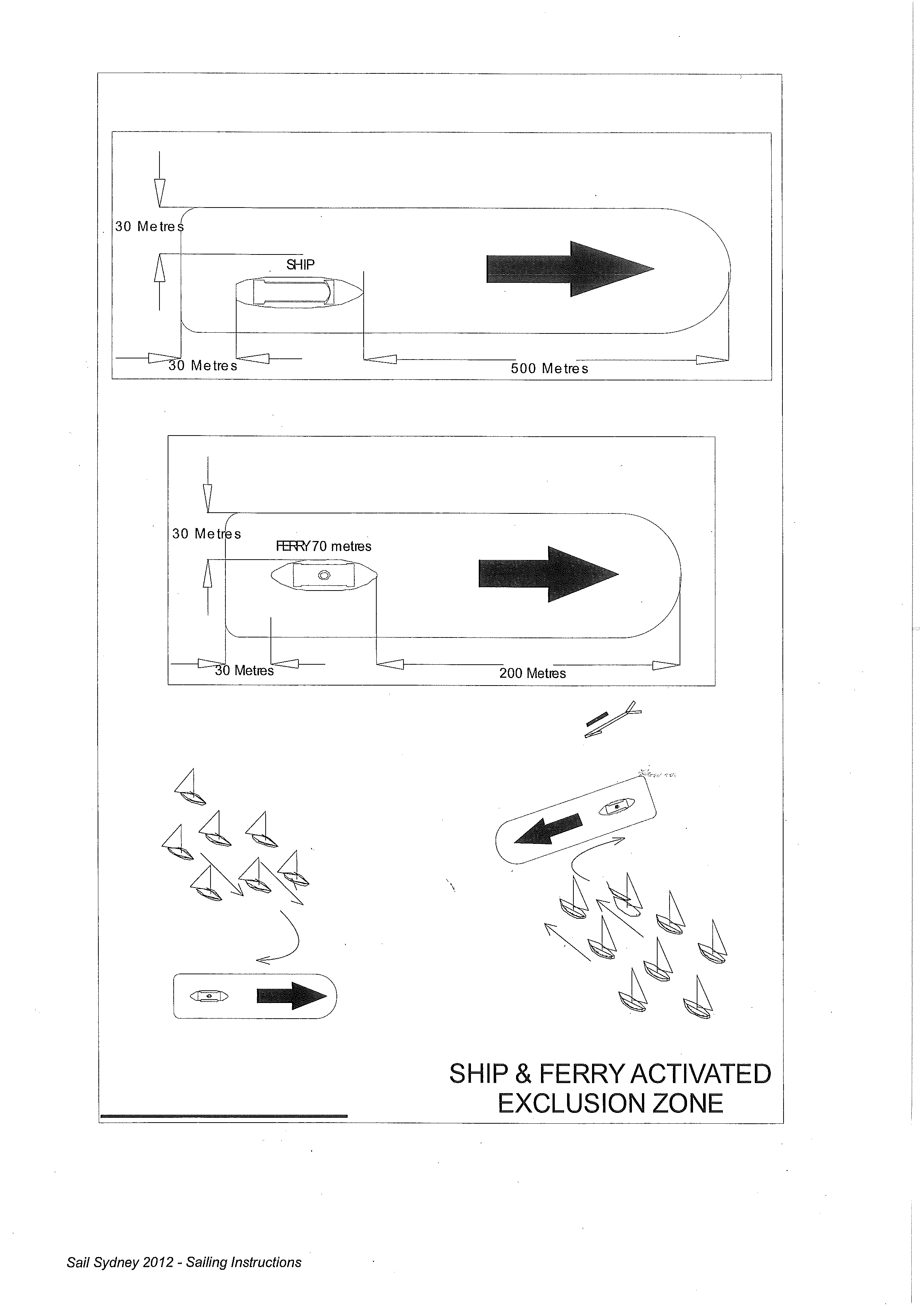 Saturday 26th November 201609:30 – 11:00RegistrationSaturday 26th November 201611:30 – 12:00BriefingSaturday 26th November 2016Not before 12:55First warning signal (5min signal). Subsequent race will be started after completion of the preceding raceSaturday 26th November 2016After racingAGM & BBQSunday 27th November 2016Not before 12:55First warning signal (5min signal).Subsequent race will be started as soon as possible after completion of the preceding race 